B e r u f s s c h u l e   f ü r   E l e k t r o t e c h n i k   u n d   M e c h a t r o n i k1 0 6 0   W i e n,   M o l l a r d g a s s e   8 7Tel:  59 916/95 660,  FAX 59 916/99 95 660,  Email:  office.906065@schule.wien.gv.atDirektion: 				1. Stock, Raum 110			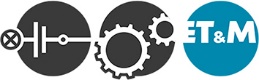 Berufsschuldirektor:		OSR Ing. Ernst KOLLEGGERBerufsschuldirektor - Stv:	SR Ing. Walter BRAUNSTEINERSchülerInnenberatung:		Ing. Johann KRATOCHVILL, BEdMag. Sarah LEIMBERGER, BEdIng. Thomas STOCKINGER, BEdLehrberufe: Elektrotechnik (modular; alle Haupt- und Spezialmodule); Mechatronik (modular; alle Haupt- und Spezialmodule); Doppellehre (Elektrotechnik/Energietechnik und Mechatronik/Automatisierungstechnik) – 4 jährige Ausbildung; FIT (Frauen in der Technik) – 2 jährige Ausbildung;Für die Einschreibung am 1. Schultag wird benötigt:Bitte alle Dokumente im Original dem Klassenvorstand am 1. Schultag vorlegen:Anmeldeformular mit Stempel und Unterschrift des LehrbetriebsGeburtsurkundeMeldezettel *)Staatsbürgerschaftsnachweis*)Jenes Schulzeugnis, welches folgenden Text beinhaltet: “… hat die allgemeine Schulpflicht gemäß §3 des Schulpflichtgesetzes … beendet“.Das letzte Schulzeugnis (möglicherweise dasselbe wie im obigen Punkt angeführt)Allenfalls Vormundschaftsdekret*)e-cardLehrvertrag, sofern er von der Lehrlingsstelle bestätigt wurdePass-Fotos elektronisch als .jpg Datei bitte per Mail (office.906065@schule.wien.gv.at)Für Großfirmen: Bitte Schülerfotodateien.jpg auf einem Stick zukommen lassen (Foto-Dateinamen bitte: SchülerInnennachname.SchülerInnenvorname.jpg“)*) Änderungen bitte unverzüglich dem Klassenvorstand bekannt geben!Elternvereinsbeitrag € 8,-Beitrag für den Kultur- und Sportverein € 9,-Schülerausweis € 3,-Zusätzliche Unterrichtsangebote:Freigegenstände und Unverbindliche Übungen in den Lehrberufen Mechatronik und Elektrotechniksiehe: http://www.bsetm.atFür Freigegenstände und Unverbindliche Übungen ist eine eigene Anmeldung erforderlich, die für das ganze Schuljahr gilt.FörderunterrichtSchulgemeinschaftsausschuss: Je 3 Eltern-, Lehrer- und SchülervertreterSchulausschuss: Vertreter der Schule, der Sozialpartner und des Schulerhalters (MA56)